  Mesto Nová Dubnica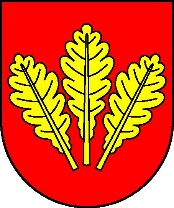       Mestský úrad, Trenčianska 45/41, 018 51  Nová DubnicaČíslo: OSO/2023		                                                                      Nová Dubnica, 9.11.2023Uznesenie  Mestského zastupiteľstva v Novej Dubnici zo dňa  8. novembra  202312.  Výročná správa o hospodárení a činnosti poskytovateľa sociálnej služby za rok 2022U z n e s e n i e  č. 96Mestské zastupiteľstvo na základe prerokovaného materiáluA)   b e r i e   n a   v e d o m i e         Výročnú správu o hospodárení a činnosti poskytovateľa sociálnej služby za rok 2022.Ing. Peter  Marušinec
             primátor	Za správnosť:Ing. Dana Šťastnávedúca organizačno-správneho oddelenia 